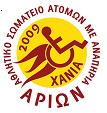 ΑΘΛΗΤΙΚΟ ΣΩΜΑΤΕΙΟ ΑΤΟΜΩΝ ΜΕ ΑΝΑΠΗΡΙΕΣΑΡΙΩΝ ΧΑΝΙΩΝΧανιά   26/4/2022Δημητρακάκη 15		                                                      Χανιά, 73132    ΦΑΞ :  2821094313 Κιν :    6981005835 69445498415ΑΦΜ : 998217707e-mail :arionchanion@yahoo.grΠΡΟΣ: Διεύθυνση Πρωτοβάθμιας Εκπαίδευσης Χανίων            Διεύθυνση Δευτεροβάθμιας Εκπαίδευσης Χανίων            ΚΕ.Δ.Α.Σ.Υ. ΧανίωνΘΕΜΑ: Διοργάνωση Σεμιναρίου Baskin στα πλαίσια του ευρωπαϊκού προγράμματος European Network of Baskin Academy (ENOBA).                                                                                   Αξιότιμες/οι κυρίες/κύριοιΜε την παρούσα επιστολή θα θέλαμε να σας ενημερώσουμε για το σεμινάριο Baskin που διοργανώνεται στα Χανιά στις 14-15/5/2022 στα πλαίσια του ευρωπαϊκού προγράμματος European Network of Baskin Academy (ENOBA).                                                                                   Το αθλητικό σωματείο ατόμων με αναπηρία «Αρίων Χανίων» συμμετέχει ως εταίρος του προγράμματος και σας καλεί να το παρακολουθήσετε.Το αθλητικό σωματείο ΑμεΑ  «Αρίων Χανίων» δημιουργήθηκε τον Απρίλιο του 2009 με σκοπό την ανάπτυξη ατομικών και ομαδικών αθλημάτων για άτομα με αναπηρία τα οποία καλούνται να συμμετέχουν σε προσαρμοσμένα προγράμματα άθλησης και αναψυχής.  Οι αθλητές συμμετέχουν σε τοπικούς, περιφερειακούς, πανελλήνιους και διεθνείς αγώνες αλλά και σε ερασιτεχνικού χαρακτήρα αγώνες και δράσεις, με στόχο την ένταξή τους στο κοινωνικό σύνολο αλλά και την ουσιαστική αλληλεπίδραση τους με άλλους αθλητές με ή χωρίς αναπηρία.  Αθλήματα στα οποία πρωταγωνιστεί είναι μεταξύ άλλων και το Baskin.Το Βaskin είναι ένα καινοτόμο άθλημα όπου σκοπό έχει να δημιουργήσει μία δραστηριότητα για όλους. Είναι ένα άθλημα αλληλεπίδρασης, εμπνευσμένο από την φιλοσοφία και τους κανονισμούς της καλαθοσφαίρισης. Όλοι μπορούν να συμμετέχουν, άτομα με και χωρίς αναπηρία, ανεξαρτήτως φύλου και ηλικίας, μέσα στην ίδια ομάδα αποδίδοντας το μέγιστο των δυνατοτήτων τους. Είναι έτσι κατάλληλα προσαρμοσμένο και σχεδιασμένο, ώστε να αξιοποιούνται στο μέγιστο οι δυνατότητες κάθε αθλητή- τριας .Χαρακτηρίζεται ως η «επιτομή» της ενσωμάτωσης/συμπερίληψης (BASK-IN : ΒASKET-INCLUSION).Το Σωματείο μας, σε όλη τη διάρκεια των χρόνων που καλλιεργεί το άθλημα αυτό, το έχει παρουσιάσει σε τουρνουά, σε πανελλήνια πρωταθλήματα καλαθοσφαίρισης και  σε σχολικές μονάδες και  έχει λάβει μέρος σε δύο Πανευρωπαικά τουρνουά στην έδρα του αθλήματος την Ιταλία με ισόποσες διακρίσεις. Με τεράστια προσωπική προσπάθεια και ίδιους πόρους, το σωματείο μας, το οποίο είναι μέλος της αντίστοιχης Ομοσπονδίας Baskin  της Ιταλίας,  προσπαθεί να εμφυσήσει την ιδέα και στην Ελληνική  αθλητική πραγματικότητα, τόσο σε επίπεδο αθλητικής δραστηριότητας, όσο και σε επίπεδο ενσωμάτωσης και αλληλεπίδρασης ατόμων τυπικού πληθυσμού και ΑμεΑ, από τη σχολική ζωή.Στόχος του σεμιναρίου που θα διοργανωθεί στα Χανιά τις 14-15 Μαίου 2022 και  που θα περιλαμβάνει ένα θεωρητικό μέρος παρουσιάσεων και ένα πρακτικό με επίδειξη του αθλήματος και εργαστήρια, είναι μεταξύ άλλων η ευρύτερη γνωριμία του αθλήματος αλλά και η σύσταση ομάδων baskin από άλλα αθλητικά σωματεία.Εισηγητές θα είναι οι Αntonio Bodini (πρόεδρος της ομοσπονδίας Βaskin,επικεφαλής οργάνωσης του αθλήματος στην Κρεμόνα της Ιταλίας), Dr Alexy Valet (προπονητικός υπεύθυνος,επικεφαλής για την ανάπτυξη διεθνώς της ομοσπονδίας Βaskin), καθώς επίσης και προπονητές- συνεργάτες του Α.Σ. ΑμεΑ  «Αρίων Χανίων». Επίσης μέσω της πλατφόρμας zoom θα γίνει γνωριμία με το άθλημα το Σάββατο 7 Μαίου από 10:00 έως 12:00.Η είσοδος για τους συμμετέχοντες  θα είναι ελεύθερη.    Τη φόρμα εγγραφής για όσους επιθυμούν θα τη βρείτε στον σύνδεσμοhttps://docs.google.com/forms/d/e/1FAIpQLSd4XkpMlRWnKKpSR59shELH35-7g4mtfEnITQ8qq83r_MggMw/viewform?usp=pp_urlΕλπίζοντας στην συμμετοχή και στην συνεργασία σας, παρακαλούμε να προωθήσετε την επιστολή αυτή σε σχολεία ώστε να ενημερωθούν εκπαιδευτικοί, ειδικό προσωπικό (ΕΕΠ) και ειδικό βοηθητικό προσωπικό (ΕΒΠ).                                            Εκ μέρους του Δ.Σ.       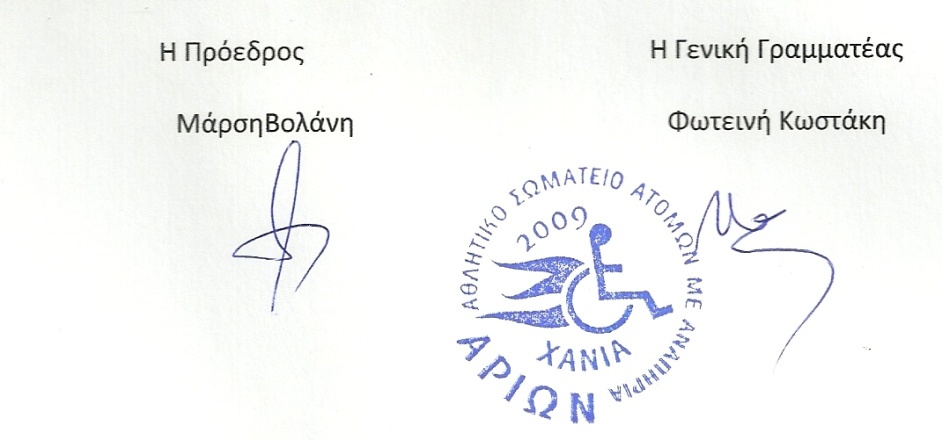 